Universidad de Buenos AiresFacultad de Filosofía y Letras Maestría en Análisis del discurso / 2016 Seminario para el área Teorías del discurso / PoéticaDocente a cargo: Julio SchvartzmanLímites y emancipación del prólogoFundamentación   Muy tempranamente en la historia de sus manifestaciones, el prólogo adoptó una tesitura díscola y libertaria. Reconociéndose en una amplia gama léxica que iba de la sinonimia a la antítesis (del exordio y el prefacio hasta el epílogo), burlaba su confinamiento como parte de una totalidad que lo subordinaba (tragedia en Aristóteles, discurso en Cicerón) para reclamar sus fueros. La tendencia debió percibirse cada vez que daba un paso al frente y, ya prosopopeya, hablaba, en el teatro, en nombre de toda la obra, conteniéndola y excediéndola. Por eso, no extraña que la primera novela moderna retome la tradición de la profusión de antesalas de sus arcaicas predecesoras para reírse de ella y a la vez prolongarla, dando cuenta al “desocupado lector” de la dificultad de la tarea. Al narrar esa voz preambular cómo explica sus tribulaciones a un amigo que entra (oportunamente) “a deshora”, el prólogo de Cervantes se realiza en su cuestionamiento, en su discontinuidad, en su interrupción, en su negación. Y cuando, concluida la pieza, la siguen unos tributos que Urganda la Desconocida y otras entidades ficcionales dirigen al libro y a sus habitantes, ya tenemos instalada una circulación de personajes prestados que prefigura los juegos ontológicos entre autor, lector y caracteres, propios del laboratorio de Macedonio Fernández. En 1910 P.F. Collier & Son publicaron Prefaces and Prologues to Famous Books, volumen 39º de los 59 que completarían la notable colección Harvard Classics, antología de la literatura universal dirigida por Charles W. Eliot, rector de esa universidad. Eliot (primo del poeta) había concebido el plan general de la serie y elegido los títulos, confiando al escritor y educador William A. Neilson el cuidado de las ediciones y la presentación de cada tomo, siempre concisa y certera. El volumen 39 consumaba una operación de primer orden: desamarraba –para tomar ejemplos de su índice– el prefacio de Wordsworth a las Lyrical Ballads suyas y de Coleridge de su materia poética primaria, para vincularlo a la Introducción a la Historia de la literatura inglesa de Taine, al Proemio a la ambiciosa e inconclusa Instauratio Magna de Bacon, al Prefacio a Cromwell de Victor Hugo. El sistema de irradiación hipertextual posibilitaba un nuevo corpus para la reflexión formal sobre esas instancias liminares: no ya la parte sino su desfuncionalización respecto de la secuencia prevista, para reconectarse con un nuevo objeto incierto, de comportamiento textual múltiple. En su nota preliminar Neilson alega que los prefacios son la parte más íntima del libro (ese plus ya insinúa un perfil propio) y hace notar que algunos han sobrevivido largamente a sus obras-sede, con lo cual esa intimidad viajera está lista para reencontrarse con otras, y en otro plano. Por entonces, Macedonio Fernández había comenzado a tomar –recuerda Piglia–) “las notas preliminares de una teoría de la novela que (en papeles dispersos, en libretas, en innumerables borradores y en prólogos) ha de crecer y desarrollarse durante toda su vida”. En carta de 1929 a Ramón Gómez de la Serna (citada por Ana Camblong) anticipa: “Veintinueve prólogos tendrá míos mi imprologable novela; ninguno de ajena mano […]”. Es la rumia de Museo de la novela de la Eterna, cuya publicación (póstuma) ocurrirá cuatro décadas después, casi duplicado el número previsto de prólogos, y con uno al final del libro, sin cambiar su nombre prefijado, que deja la novela abierta y a disposición de quien quiera escribirla: por eso, como prólogo pospuesto, trabaja en dos direcciones y se proyecta hacia el futuro de la obra. Así, la independencia que reivindicaba Neilson en 1910 crecía para adoptar la forma de un avance decidido sobre el logos novelístico. Y al liberarse, el prólogo habilitaba la liberación de la novela –de toda la literatura–. Al mismo tiempo, por un camino distinto pero convergente, iba madurando otro proceso, esta vez por el lado del prólogo “de ajena mano”, no autoral (mejor dicho, muy autoral, pero de autor otro –alógrafo, con Genette–). En una ininterrumpida labor de prologuista, Borges iba subrayando, en los textos de Nora Lange y Carlyle, Bioy Casares y Swedenborg, Carriego y Gibbon, Almafuerte y Henry James, Hernández y Wilkie Collins, Sarmiento y Kafka, Macedonio y Cervantes, Melville y Dabove, sus itinerarios de lector. Cuando en 1975 recogió parte de esa producción en Prólogos con un prólogo de prólogos, que ingresó poco después a sus Obras completas, anotó al final de algunas piezas sendas posdatas de 1974 (o sea, redactadas durante la preedición de la misma antología) que establecían una distancia, completaban una insinuación, abrían otra línea. Pero es en el “Prólogo de prólogos” donde, discípulo extraviado de Macedonio, Borges da una vuelta de tuerca sobre el género, estableciendo una nueva marca de discursividad. Retomando el principio constructivo del Sartor Resartus de Carlyle (que ya habría ejercitado diversamente en “El acercamiento a Almotásim”, “Tlön, Uqbar, Orbis Tertius” y “Examen de la obra de Herbert Quain”), propone: “El libro que ya estoy entreviendo es de índole análoga. Constaría de una serie de prólogos de libros que no existen. Abundaría en citas ejemplares de esas obras posibles. Hay argumentos que se prestan menos a la escritura laboriosa que a los ocios de la imaginación o al indulgente diálogo; tales argumentos serían la impalpable sustancia de esas páginas que no se escribirán”. Y arrima alguna prescripción: “Convendría, por supuesto, eludir la parodia y la sátira, las tramas deberían ser de aquellas que nuestra mente acepta y anhela”. Ese libro entrevisto se había escrito y publicado en Polonia apenas un año antes, de modo que ya había adquirido sustancia palpable. Pero, como en el caso del prólogo ulterior del Museo…, dislocaba la cronología: su precedencia al proyecto de Borges no era la de un precursor sino la de un secuaz. Se trata de Magnitud imaginaria (1973) de Stanislaw Lem, que atendiendo a la enseñanza del maestro, fundamentaba en su “Prólogo” (¡dónde, si no!): “La reflexión nos indica, pues, que además de las Introducciones a las Obras, existen Obras-Introducciones […]. El país de los Prólogos es incomparablemente más vasto que el país de la Literatura”. Enseguida, la deuda argentina se sesga, ya polonesa, en Witold Gombrowicz: “Él nos explicaría las cosas de este modo: No se trata de que a la gente, a mí, por ejemplo, la idea de liberar a los Prólogos de la Materia que anuncian nos guste o no nos guste, ya que estamos sometidos sin apelación a las leyes de la Evolución de la Forma”. Magnitud imaginaria es la prolongación inequívoca de otra obra de Lem, tributaria de Almotásim y de Herbert Quain: Vacío perfecto (1971), colección de reseñas de libros inexistentes. Enseñanza adicional: aun en su diferencia genérica, prólogo y reseña podrían asumir roles permutables. Los textos que estudiaremos en el seminario no ilustran necesariamente esta evolución de la forma, porque se organizan (o desorganizan) de otra manera. Su abordaje se hará, no obstante, sobre el fondo de ese proceso de emancipación. Son prólogos (en un sentido muy amplio, abarcador de otras resoluciones de lo prefacial que habitan distintos espacios del objeto libro), concebidos en relación con una materia bibliográfica rioplatense que va de 1882 a 1988, aunque para abordarlos convoquemos, durante el curso, objetos que exceden por completo esta limitación: desde el prólogo de personaje de Niebla de Unamuno hasta el umbral-dedicatoria de las Memórias póstumas de Brás Cubas, “Ao verme que primeiro roeu as frias carnes do meu cadáver”. A través de su retórica, su poética y su pragmática, reconstruiremos una red que involucra al género en su tensión entre la condición prologante, lo prologado y aquello que no prologa, y por esta vía, a múltiples ramificaciones hacia la autoría, el campo literario, las agencias culturales.  Trabajamos con un corpus instrumental para la didáctica del seminario, abierto a otras posibilidades que se darán durante su dictado y a las propuestas de los cursantes. Instrumental e inestable: por su posición liminar, el prólogo pone en crisis la noción de obra (Derrida: párerga). La crisis invade este programa: en uno de sus puntos, el capítulo de una obra (que es, a la vez, un prólogo) es considerado bibliografía para el estudio de esa misma obra; en otro, partes de una obra son material para el estudio de su prólogo. Y las operaciones poéticas en algunos textos de ficción habilitan su incorporación a la bibliografía crítica. La voz prólogo y sus derivados ocurren más de sesenta veces en el documento que se está leyendo (expresión que, digitalidad mediante, vale también en sentido reflexivo). Quizás habría que aclarar que no siempre refieren a un mismo acontecer. Contenidos  1. Brindis, crítica y emancipaciónMacedonio Fernández. Estallido y expansión del prólogo. Novela, vida, antimímesis. Borges. Construcción de una lateralidad ambigua. Lem. La invención de un corpus. Lecturas básicasMacedonio Fernández, Museo de la novela de la eterna. Madrid: ALLCA, Colección Archivos, 1996. Jorge Luis Borges, “Prólogo de prólogos”, Prólogos con un prólogo de prólogos, Buenos Aires: Torres Agüero, 1975. Stanislaw Lem, Magnitud imaginaria. Biblioteca del siglo XXI. Traducción de Jadwiga Maurizio. Introducción, Roberto Valencia. Salamanca: Impedimenta, 2010. 2. “Dos palabras” de un autor (casi) anónimo  en Potpourri. Silbidos de un vago de Eugenio Cambaceres (1883)Un vago deslizamiento: autor, narrador, personaje. Ejercicio: “repasar esas páginas, no como el que las escribe o se ve escrito en ellas, sino como el que las lee de afuera”. Fronteras y estrategias poéticas: incorporar al libro el escándalo generado por el libro. Doble marco móvil: del prólogo del volumen a la introducción, en el texto, “de la música colosal del mundo”. Materialidad del libro: la vuelta de hoja. Polémica y clase de lectura: pot-pourri, ¿cocina o música? Lectura básica“Dos palabras del autor” [Eugenio Cambaceres]. Potpourri. Silbidos de un vago, tercera edición. Paris: Librería Española y Americana E. Denné, 1883. Lecturas complementariasIntercambio de cartas públicas entre Pedro Goyena (desde La Unión) y “El autor de Potpourri” (desde El Diario): La Unión, 11/11/1882. El Diario, 31/01/1883.La Unión, 1º/02/1883.El Diario, 2/05/1883. La Unión, 3/05/1883. Fuente: Claude Cymerman, La obra política y literaria de Eugenio Cambaceres (1843-1889): del progresismo al conservadurismo. Buenos Aires: Corregidor, 2007. 3. El editor y el secretario, presentadores  de Entre-Nos de Lucio V. Mansilla (1889)El Editor (Juan A. Alsina) y T. S. O. (el secretario) en el umbral del primer volumen de las Causeries del jueves (1889).Del diario Sud-América al libro. Protocolos. Cómo escribir “verdaderas conversaciones”. El estatuto ambiguo del secretario: testimonial en el prefacio, ficcional o indecidible en las causeries. Contaminaciones.   Lecturas básicas “Advertencias” de “El Editor” [Juan Alsina] y “Dos palabras” de T. S. O. [Trinidad Sbarbi Osuna], para Lucio V. Mansilla, Entre-Nos. Causeries del jueves (I), Buenos Aires: Casa Editora Juan A. Alsina, 1889. Lecturas complementariasLucio V. Mansilla, “¿Si dicto o escribo?”, Entre-Nos. Causeries del jueves III, 1889; “En Venecia” y “Autores, astrónomos y libros para la exportación”, Entre-Nos. Causeries del jueves IV, 1890; y “Confidencias de bufete” [1890], Mosaico. Charlas inéditas, 1997. 4. De precedencias y plagios en el modernismo rioplatense. Rufino Blanco Fombona y Horacio Quiroga  sobre Herrera y Reissig y Lugones Blanco Fombona: psicología y cronología. Herrera y la tortura de la novedad. Las huellas ajenas en un proteico Lugones: Victor Hugo, Laforgue, Páscoli, Herera. Horacio Quiroga. Historia del libro: escritura, publicación, edición, recopilación: un ajuste del argumento cronológico. Lectura básicaRufino Blanco Fombona, “Julio Herrera Reissig” [sic], Prefacio a Julio Herrera Reissig, Los peregrinos de piedra. Paris: Garnier, [1912], pp. V-XLIII. Lecturas complementarias Horacio Quiroga, “El caso Lugones-Herrera y Reissig”, en El Hogar. Buenos Aires, 17 de agosto de 1925. Rufino Blanco Fombona, “Julio Herrera Reissig” [versión ampliada], El modernismo y los poetas modernistas. Madrid: Mundo Latino, 1929, pp. 191-219. ------------------------------, “Leopoldo Lugones”, Ibíd., pp. 295-341. Recogido en Rufino Blanco Fombona, Hombres y libros. Prólogo, Oscar Rodríguez Ortiz. Caracas: Biblioteca Ayacucho, 2004, pp. 173-211. 5. De precedencias y copias en la gauchesca. Relaciones entre Los tres gauchos orientales y Martín Fierrosegún Jorge Luis Borges y Eneida Sansone José Hernández y sus precursores. Crear y ser creado, una “paradoja que parece jugar mágicamente con el tiempo”. Lectura e historia de las ediciones. Corrección, destrucción: “análisis objetivo” y lugar de la verdad. Lectura básicaEneida Sansone, “Prólogo” a Antonio D. Lussich, Los tres gauchos orientales. Montevideo: Biblioteca Artigas, 1964.  Lectura complementariaJorge Luis Borges (con la colaboración de Margarita Guerrero), El Martín Fierro. Buenos Aires: Columba, 1953.  6. Paratexto, metatexto.  Borges prologa a Borges y a Bioy CasaresLos lugares fortuitos de la lectura y de la escritura: deriva y circularidad. El juego del Borges prologuista de Bioy y el Bioy reseñador de Borges. Duelos y diálogos (Gramuglio). Lectura, reescritura, reemplazo (Lafon). Lecturas básicasJorge Luis Borges, “A quien leyere”, Fervor de Buenos Aires. Buenos Aires, 1923. Jorge Luis Borges, Prólogo a Adolfo Bioy Casares, La invención de Morel. Buenos Aires: Losada, 1940. Lectura complementaria Adolfo Bioy Casares, “Jorge Luis Borges, ‘El jardín de senderos que se bifurcan’”, en Sur, 92, mayo de 1942, pp. 60-61. 7. Peritextos editoriales. Prólogos solapados. David Viñas y las solapas de Las malas costumbres Materialidad del libro, texto e imagen de autor. El escritor como editor. Peritexto y supersticiones editoriales. Gestualidad y pose. Poética y mercado. Crítica de la razón bibliográfica. Lectura básicaDavid Viñas, Solapas de Las malas costumbres. Buenos Aires: Jamcana, 1963. Lectura complementaria David Viñas, “Rodolfo Walsh, el ajedrez y la guerra”, Literatura argentina y política II, De Lugones a Walsh. Buenos Aires: Sudamericana, 1996, pp. 215-222. 8. Peritextos editoriales. Contratapas beligerantes. Fogwill sobre premios y guerrasDebut y concurso literario. Contratapa contra premio. Coca-Cola y Sudamericana. La editorial Tierra Baldía y su catálogo (Leónidas y Osvaldo Lamborghini, Néstor Perlongher): un contexto de lectura.Malvinas. La guerra y la lengua. Agentes editoriales: “el libro que ahora publican”. Mito de origen: guerra y escritura. Mito de escritor: tapa (el nombre legal como clave de lectura) y contratapa (el apellido como seudónimo). Lecturas básicas[Rodolfo Fogwill], “Cuento”, contratapa para Rodolfo Fogwill, Mis muertos Punk. Buenos Aires: Tierra Baldía, 1980. [Fogwill], “Los Pichy-cyegos”, contratapa para Rodolfo Enrique Fogwill, Los Pichy-cyegos. Versiones de una batalla subterránea. Buenos Aires: Ediciones de la Flor, 1983. Lectura complementariaDanilo Albero Vergara (1993), “Entrevista a Fogwill”, Maniático Textual, 4, 8,  Buenos Aires, otoño-invierno, pp. 3-7.9. Architexto, hipertexto.  Borges, prologuista universalEl prólogo alógrafo como construcción/fundamentación de la poética del prologuista. Otro corte para la antología del género: el prologuista como autor. Una máquina para leer el mundo. Lecturas básicasJorge Luis Borges, Prólogos con un prólogo de prólogos [1975]. Obras completas, IV, 1975-1988. Barcelona: Emecé, 1996, pp. 11-160.  Jorge Luis Borges, Biblioteca personal. Prólogos [1988]. Ibíd., pp. 445-529. BIBLIOGRAFÍABibliografía específica1. Attala, Daniel (2009). Macedonio Fernández, lector del Quijote. Buenos Aires: Paradiso. Piglia, Ricardo (editor) (2000). Diccionario de la novela de Macedonio Fernández. Buenos Aires: Fondo de Cultura Económica.  Stratta, Isabel (2007). “Vanguardia y museo de la novela”, en Roberto Ferro (director del volumen), Macedonio,  vol. 8 de Noé Jitrik (director de la obra), Historia crítica de la literatura argentina. Buenos Aires: Emecé. Valencia, Roberto (2010). “Introducción. Prólogo a un libro de prólogos”, en Stanislaw Lem, Magnitud Imaginaria. Biblioteca del siglo XXI. Salamanca: Impedimenta. 2. Amante, Adriana (2014). “Potpourri: conjeturas y cavilaciones”, Dossier “Cambaceres. Experimentación y polvareda en las primeras ediciones de Potpourri (1882-1883)”, en Orbis Tertius, XIX, 20, 2014, pp. 110-122.Premat, Julio  (2012). “Leer los comienzos. Orientaciones teóricas, Borges, Saer”, en Cuadernos LIRICO [en línea], 7. Disponible (16/09/2015) en: http://lirico.revues.org/5943. Mendonça, Inés de (2015). “Nombre, firma, autoría” y “La interlocución profesional: el secretario”, Escribir como se habla: Mansilla y Fray Mocho. Buenos Aires. Tesis de doctorado. (Inédito). 4. Schvartzman, Julio (2015). “Amistad y prólogo. Cartas cruzadas entre Lussich y Hernández en la antesala de Los tres gauchos orientales”. Buenos Aires (inédito). 5. Pereira Rodríguez, José (1938). “El caso Lugones-Herrera Reissig”, en Nosotros, VIII, pp. 250-265. Pérez Petit, Víctor (1938). “El pleito Lugones-Herrera y Reissig”, Ibíd., pp. 227-244. Torre, Guillermo de (1942). “El pleito Lugones-Herrera y Reissig”, en Argentina Libre. Buenos Aires, 12 de marzo. Jorge B. Rivera (2000). “La vieja querella Herrera y Reissig-Lugones”, Territorio Borges y otros ensayos breves. Buenos Aires: Atuel, pp. 125-129.  6. Gramuglio, María Teresa (1989). “Bioy, Borges y Sur. Diálogos y duelos”, en Punto de Vista, 34, Buenos Aires, julio-septiembre, pp. 11-16. Recogido en María Teresa Gramuglio (2013), Nacionalismo y cosmopolitismo en la literatura argentina. Rosario: Editorial Municipal de Rosario, pp. 283-297. Lafon, Michel (1999). “Poética del prólogo”, en Boletín del Centro de Estudios de Teoría y Crítica Literaria, Rosario, 7, octubre, pp. 9-15.  7. Mendonça, Inés de y Sebastián Hernaiz (2010), “Un yo que mira a cámara: David Viñas en las imágenes y textos de sus solapas”, II Coloquio internacional de escrituras del yo, Centro de Estudios en Literatura Argentina, Facultad de Humanidades y Artes, Universidad Nacional de Rosario. Rosario, 18, 19 y 20 de agosto.8. Luppi, Juan Pablo (2010). “‘Llamar la atención, soltar un aliento y escucharse’. Facetas del yo en la escritura paratextual de Fogwill”, en Actas del II Coloquio Internacional “Escrituras del yo”, agosto. Disponible [20/10/2015] en: http://www.celarg.org/int/arch_coloquios/luppi_acta.pdf 9. Zinni, Mariana C. (2008). “Los prólogos de Borges: modos del devenir ensayo”, en Variaciones Borges, 25, pp. 175-185. Disponible [22/10/2015] en: https://www.borges.pitt.edu/sites/default/files/Zinni.pdf Bibliografía general  Albin, Juan y Emiliano Sued (2016). “Introducción. Potpourri: un escenario para el escándalo”, en Eugenio Cambaceres. Potpourri. Silbidos de un vago, Introducción, edición, apéndice y notas Juan Albín y Emiliano Sued. Buenos Aires: Corregidor. Amante, Adriana (2016). “El poder de un libro o el Facundo como afterimage”, en Mauricio Meglioli y Ricardo de Titto (coord.), Una y otra vez, Sarmiento. Buenos Aires: Prometeo.Attala, Daniel (2009). Macedonio Fernández, lector del Quijote. Con referencia constante a J. L. Borges. Buenos Aires: Paradiso. Avaro, Nora y Analía Capdevila (2014). “Introducción”, Denuncialistas. Literatura y polémica en los años 50 (Una antología crítica). Buenos Aires: Santiago Arcos, pp. 5-14. Barthes, Roland (1974). Investigaciones retóricas I. La antigua retórica. Ayudamemoria. Traducción de Beatriz Dorriots. Buenos Aires: Tiempo Contemporáneo. Benítez, Alejandra (1998). “La anatomía del libro”, en AA.VV., La biblioteca imaginaria. Antiguos libros de la FADU, Buenos Aires, EUDEBA/CEADIG-FADU, pp. 31-49.Borges, Jorge Luis (2005). “La supersticiosa ética del lector”, Discusión. Obras completas, 1, 1923-1949. Buenos Aires: Emecé, pp. 214-217. Calvino, Ítalo (2015). Si una noche de invierno un viajero. Traducción de Esther Benítez. Madrid: Siruela. Cymerman, Claude (2007). La obra política y literaria de Eugenio Cambaceres (1843-1889): del progresismo al conservadurismo. Buenos Aires: Corregidor. Derrida, Jacques (1997). “Fuera de libro (Prefacios)”, La diseminación. Traducción José Martín Arancibia. pp. 5-89. Madrid: Fundamentos. --------------------- (2005). La verdad en pintura. Traducción de María Cecilia González y Dardo Scavino. Buenos Aires: Paidós. Gaskell, Philip (1999). Nueva introducción a la bibliografía material. Gijón:  Trea. Genette, Gérard (1989). Palimpsestos. La literatura en segundo grado. Traducción de Celia Fernández Prieto. Taurus: Madrid. -------------------- (2001). Umbrales. Traducción de Susana Lage. México: Siglo Veintiuno. Gramuglio, María Teresa (1993). “Leopoldo Lugones. La construcción de imágenes de escritor”, en Hispamérica, 64/65, Maryland, pp. 5-22. Recogido en María Teresa Gramuglio (2013), Nacionalismo y cosmopolitismo en la literatura argentina. Rosario: Editorial Municipal de Rosario, pp.98-116. Jitrik, Noé (2000). “Empezar: el comienzo”, Los grados de la escritura. Buenos Aires: Manantial. Jullien, Dominique (1990). “La préface comme auto-contemplation”. En Poétique. 84, pp. 499-508.  Kirkpatrick, Gwen (2005). Disonancias del modernismo. Buenos Aires. EUDEBA. Lem, Stanislaw (1981). Vacío perfecto. Traducción de Jadwiga Maurizio.  Barcelona: Bruguera.  Mazzucchelli, Aldo (2011). La mejor de las fieras humanas. Vida de Julio Herrera y Reissig. Montevideo: Punto de Lectura. McKenzie, D. F. (2005). Bibliografía y sociología de los textos. Traducción de Fernando Bouza. Madrid: Akal. [Neilson, William Allan] (1910). “Introductory Note”, en Charles W. Eliot (ed). Prefaces and Prologues to Famous Books. Harvard Classics, Vol. 39. New York: P.F. Collier & Son. Disponible [20/04/2012] en Bartleby.com: http://www.bartleby.com/39/  Nelson, Kristopher (1998). “A Pretext for Writing: Prologues, Epilogues, and the Notion of Paratext”. En Social Science Research Network. Disponible [22/10/2015] en: http://dx.doi.org/10.2139/ssrn.1141062Pastormerlo, Sergio (2007). Borges crítico. Buenos Aires: Fondo de Cultura Económica.  Premat, Julio (2009). “Introducción. Héroes sin atributos”, Héroes sin atributos. Figuras de autor en la literatura argentina. Buenos Aires: Fondo de Cultura Económica, pp. 9-32. Prieto, Martín (2013). “Hacia una antología de prólogos de la literatura argentina”, en III Congreso Internacional Cuestiones Críticas, Facultad de Humanidades y Artes, Universidad Nacional de Rosario, 24-26/04 [en línea]. [Archivo sonoro.] Disponible [30/04/2016] en: http://www.lectorcomun.com/lector-comun/de-la-vida-literaria/335/martin-prieto-hacia-una-antologia-de-prologos-de-la-literatura-argentina/Rosa, Nicolás (2003), “Viñas: las transformaciones de una crítica”, La letra argentina. Buenos Aires: Santiago Arcos, pp. 45-60.  Sarlo, Beatriz (1994). “No olvidar la guerra de Malvinas”, en Punto de Vista, 49, agosto. Recogido en Beatriz Sarlo (2007). Escritos sobre literatura argentina. Buenos Aires, Siglo Veintiuno. Stewart, Susan (1994). Crimes of Writing, Problems in the Containment of Representation. Durham: Duke University Press.Régimen de aprobación* Carga horaria: 32 horas en ocho clases de cuatro horas cada una. * Asistencia al 75% de las clases.* Intervención activa en las clases a partir de cuestiones suscitadas en el abordaje del corpus y/o la bibliografía. * Breve informe escrito sobre algún aspecto del corpus y/o la bibliografía. * Presentación de una monografía final cuyas pautas se indicarán durante el curso del seminario. Cronograma y sede El seminario se desarrollará los xxxxxxx desde el xx de octubre hasta el xx de noviembre inclusive, de xx a xx hs., en la sede de Puan 480, Ciudad de Buenos Aires.  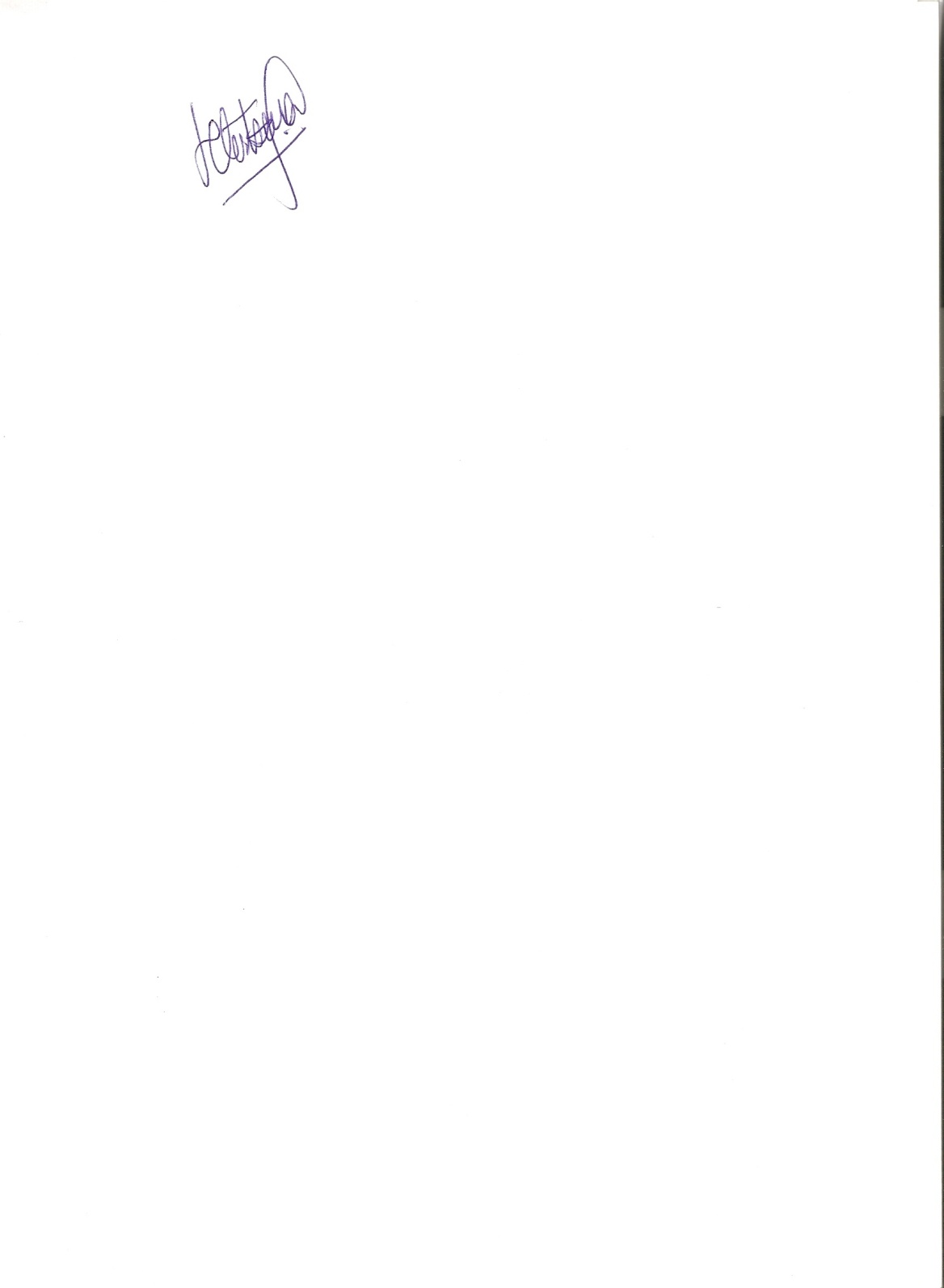 Julio Schvartzman